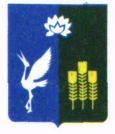 АДМИНИСТРАЦИЯПРОХОРСКОГО СЕЛЬСКОГО ПОСЕЛЕНИЯСПАССКОГО МУНИЦИПАЛЬНОГО РАЙОНА ПРИМОРСКОГО КРАЯПОСТАНОВЛЕНИЕ25 июня 2019 года		  с.Прохоры					67-паО внесении изменений в постановление администрации Прохорского сельского поселения от 26 декабря 2018 года № 79-па «Об утверждении порядка осуществления полномочий и о наделении бюджетными полномочиями администратора доходов и администратора источников внутреннего финансирования дефицита бюджета Прохорского сельского поселения на 2019 год»В соответствии со статьей 20 Бюджетного кодекса Российской Федерации и Приказом Министерства финансов Российской Федерации от 08.06.2018 г. N 132н "Об утверждении Указаний о порядке применения бюджетной классификации Российской Федерации", решением муниципального комитета Прохорского сельского поселения от 26 декабря 2018 года № 191 «О бюджете Прохорского сельского поселения на 2019 год и плановый период 2020 и 2021 годов», на основании Устава Прохорского сельского поселения, администрация Прохорского сельского поселенияПОСТАНОВЛЯЕТ:В Перечень источников доходов бюджета Прохорского сельского поселения, полномочия по администрированию которых возлагаются на администрацию Прохорского сельского поселения, являющегося приложением к порядку осуществления полномочий и о наделении бюджетными полномочиями администраторов доходов и администратора источников  внутреннего финансирования дефицита на 2019 год, утвержденному постановлением администрации Прохорского сельского поселения от 26 декабря 2018 года № 79-па дополнить строкой следующего содержания:2. Ведущему специалисту 2 разряда администрации Прохорского сельского поселения (Юрьевой Т.С.) обнародовать настоящее постановление на официальном сайте администрации Прохорского сельского поселения в сети Интернет.3. Настоящее постановление вступает в силу с момента его официального обнародования.4. Контроль за исполнением настоящего постановления возложить на ведущего специалиста 2 разряда администрации Прохорского сельского поселения (Юрьеву Т.С.)Глава администрации Прохорского сельского  поселения		      		Кобзарь В.В.9761 08 04020 01 1000 110Государственная пошлина за совершение нотариальных действий должностными лицами органов местного самоуправления, уполномоченными в соответствии с законодательными актами Российской Федерации на совершение нотариальных действий (сумма платежа (перерасчеты, недоимка и задолженность по соответствующему платежу, в том числе по отмененному))администрация Прохорского сельского поселения 9761 08 04020 01 4000 110Государственная пошлина за совершение нотариальных действий должностными лицами органов местного самоуправления, уполномоченными в соответствии с законодательными актами Российской Федерации на совершение нотариальных действий (прочие поступления)администрация Прохорского сельского поселения